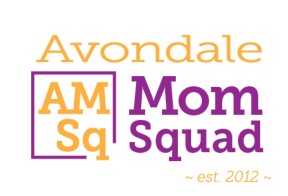 Avondale Mom Squad Mission StatementTo provide support and contribution to Avondale 
students, especially those who need us most, in areas of academics, 
enrichment programs & activities as well as student basic needs.  Two $700 Scholarships will be awarded to Avondale High and/or Avondale Academy seniors pursuing a trade school.Application Due Date:  Monday, April 30thScholarship Application Eligibility CriteriaHave a minimum 2.0 at Oakland Schools Technology Center OSTC and/or ASD.  ASD students interested in a trade that are not enrolled at OSTC may apply. 1 letter of recommendation from ASD staff and 1 letter of recommendation from OSTC staff.  2 letters of recommendation from ASD staff for students not enrolled at OSTC.Provided proof that you have applied to a trade school or community college.Complete and hand in all required attachments on the application.Attachments to Application:  A copy of your OSTC academic history and/or ASD transcripts. 1 letter of recommendation from ASD staff and 1 letter of recommendation from OSTC staff.  2 letters of recommendation from ASD staff for students not enrolled at OSTC.Proof that you have applied to a trade school or community college.  Optional Attachments:  If you have photographs, copies of certificates, or items in your portfolio that my help the selection committee make their decision, please attach.  These items should be directly related to your OSTC  program or your technical area of interest.Applicants may be required to interview with the selection committee during the first week of May.  You will be contacted to set up an interview.  If contacted, you must interview in order to receive the scholarship.  All applicants will be notified of status by May 11th.  Scholarship is contingent upon receiving an acceptance letter into the trade school or community college.  Name:Phone:Email:Address:School:OSTC Program Enrolled In:Please list trade schools or community colleges you have applied to.Have you been accepted to any of these schools?  If so, please attach your acceptance letter.List  your top 3 goals for the next 3 years, after you graduate from ASD?